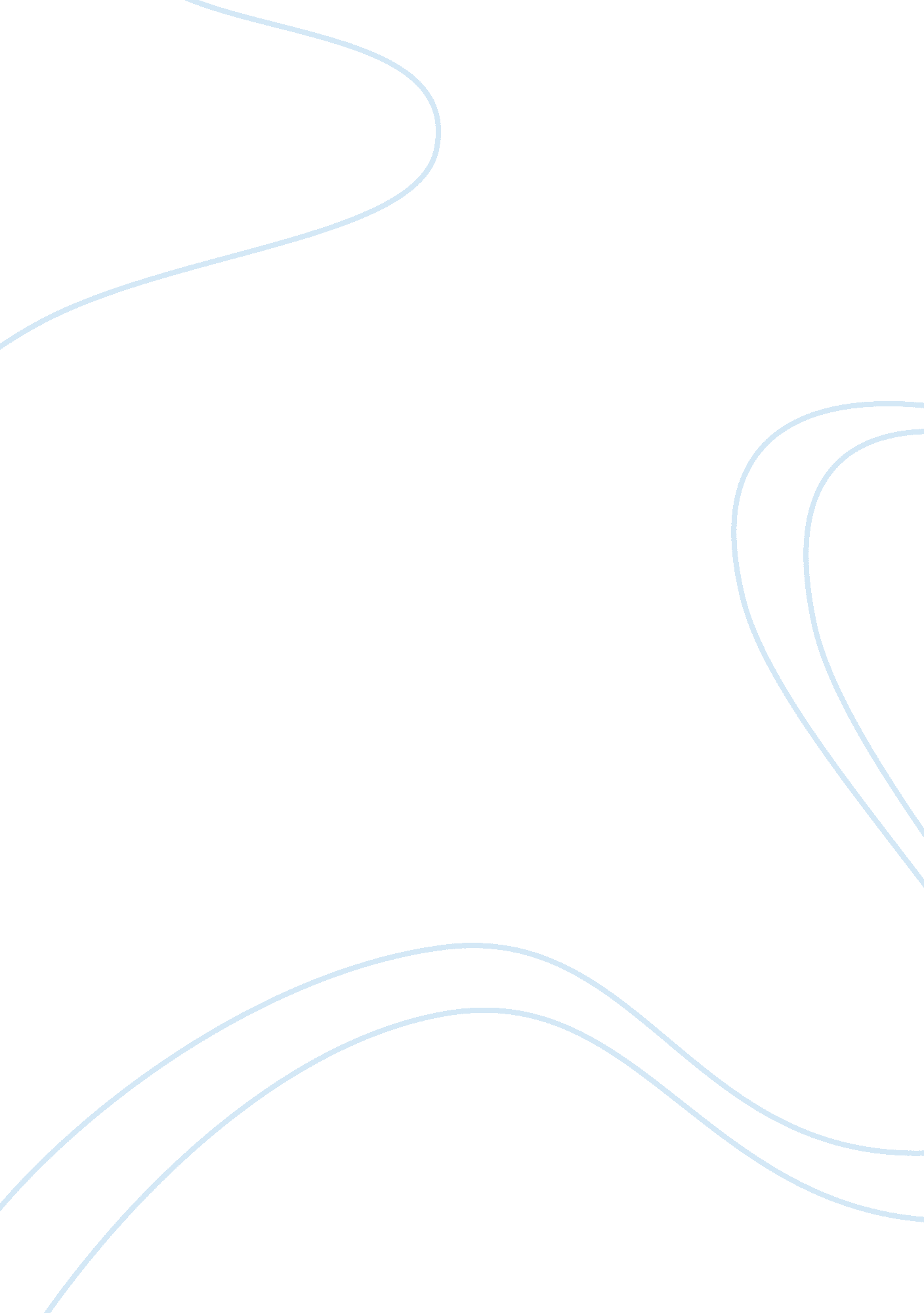 Good essay on complete name of the studentSociology, Communication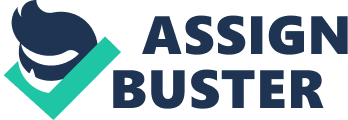 Complete Name of the Professor Public Analysis 
People have put some message in the type and style of clothing they wore for almost hundreds of years now. Way back, people had started having the desire to stand out from the crowd and be different from one another through changing their clothing. Some examples of these became very well-liked by many and followed throughout the decades. This was deemed to be the debut of fashion industry globally. 
This blog post is mainly for the youth of today’s generation, who are becoming more and more engrossed in fashion which they use to serve as their means of expressing themselves as well as to own up to their identities. Also, this is to discuss the effects of fashion on every person and it as an integral part of an individual’s identity. 
Clothing is basically a covering designed to be worn on our bodies. This covering is a need, a necessity which is dictated by the norms of social conduct; according to a Latin Proverb, “ Fashion is more powerful than any tyrant.” 
Today, fashion is usually describes as something a constantly changing and distinctive trend in the style in which a person dresses. Nonetheless, it is necessary to say that the present day fashion has a deeper influence on the lives of people more than just the silly reasons for its existence. Clothing has become a vital part of self-discovery of every person. It is no longer just an external shield from the surroundings, but it has become very important in the physical, psychological, as well as the social aspect of an individual’s life. 
Since fashion has become a significant element in one’s identity, the type of clothing is completely dependent on the person who is wearing it—therefore, this becomes a reflection of his/her perception of himself/herself, which leads us to the concept of personal identity. In today’s society, the choice of clothing and accessories we wear is as crucial as identification through hair color, height, skin color, and gender. Clothing has become a media of information about the individual wearing it (Barnard 21). It is some kind of a code that depicts and helps us understand what kind of person is underneath it. 
Clothing carries a strong message about its owner. Therefore, the type of clothing and the style of fashion of a person serve as a mean of communication with other people as well as the outside world. It is one way of telling people about the state and the status of its owner (Barnes & Eicher 125). Work Cited Page Barnard, M. Fashion as Communication. Psychology Press, 2002. 
Barnes, R. & Eischer, J. B. (Eds.). " Dress and Human Behavior: A Review and Critique ." Clothing and Textiles Research Journal (2008): 3-22. 